Name 	My GoalsI am good atI need to work on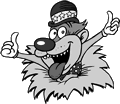 My plan to improve is:People who will help me to improve are I’ll know if my plan is working because If my plan doesn’t work thenMy reasons for wanting to improve are